附件1申报流程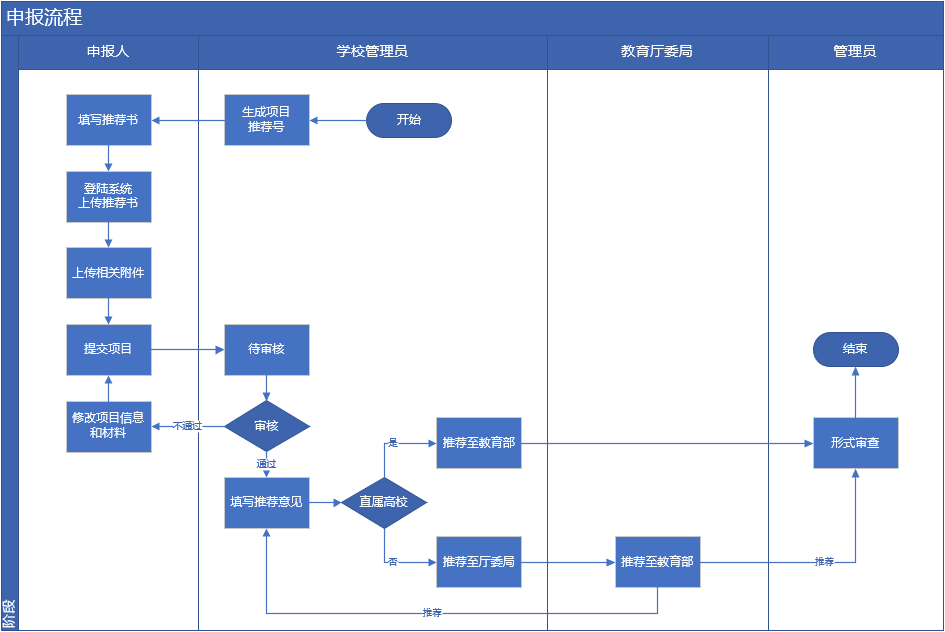 